Just as St Joseph the Worker did…				‘Stepping up to achieve excellence’.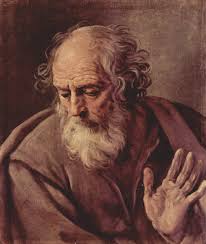 W – WorshipO – OpportunityR – ResilienceK – KnowledgeE – EnjoymentR – RespectExcellenceThe Quality of being Outstanding or extremely good. From the Latin: Excellentia meaning ‘surpass.’“We are what we repeatedly do. Excellence, then, is not an act, but a habit.” Aristotle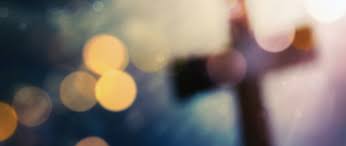 Worship God loves us. We discover the beauty of loving and being loved.We have time daily to reflect about our beliefs and to talk to God and actively participate in Worship.We have a good understanding of the Catholic faith and our own Spiritual journey.We are interested in and have respect for different people’s faith, feelings and valuesWe value the gift of life and the beauty of the world we live in.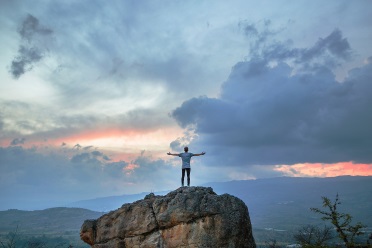 Opportunity We have the opportunity to be the best version of ourselves; to thrive and develop our own skills, interests and passions.We are introduced to the best that has been thought and said and are helped to engender an appreciation of human creativity and achievement.Our curriculum extends and goes ‘the extra mile’ to promote our personal development, so that we have access to a rich set of experiences. We have the opportunity to experience new and exciting things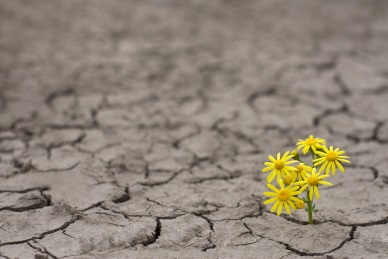 Resilience We have consistently high, positive attitudes and commitment to education.We are persistent in the face of difficulties. We overcome any obstacles. We have a positive ‘can do’ attitude, and a growth mindset.We learn and grow from our mistakes and use them to improve. We are flexible, adaptable and develop the skills needed to be creative problem solvers. We always look for the positive in any situation and use our skills to face any challenge.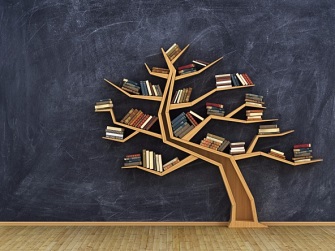 Knowledge We have a relentless thirst for knowledge and are passionately curious.We learn by connecting new knowledge with existing knowledge to build and then use and apply it fluently as skills.We seek the knowledge and skills so that we can take advantage of the opportunities, responsibilities and experiences of a good life.We are all ambitious and through equity and a broad and balanced curriculum, have the knowledge and cultural capital we need to succeed.We are interested and engaged with learning and it takes us to exciting new places.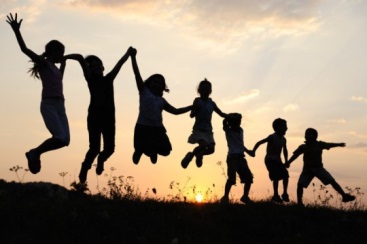 Enjoyment Our enthusiasm and passion are high and contagious.We have a safe, calm, orderly and positive environment so that we may learn and thrive.We demonstrate, promote, live and develop positive attitudes and high levels of motivation.We care and look after each other. We are welcoming, friendly and fun.We love being part of the St Joseph’s family.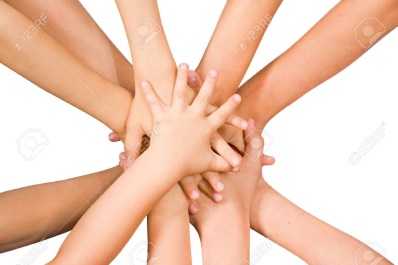 Respect We have excellent conduct and manners and reflect wisely, learn eagerly, behave with integrity and cooperate consistently well with others.We know and care about each other. We value each other. We don’t discriminate or treat others unfairly or unkindly. We understand accept, respect and celebrate diversity and things we share in common.We understand the consequences of our behaviour and actions. We appreciate and are reflective about the views of others. We treat each other with love. 